CONSTRUIRE IMOBILE CU FUNCȚIUNE MIXTĂ REGIM DE ÎNĂLȚIME  S+P+11E ȘI ET.12 TEHNICȘos. Înclinată, nr. 12, Sector 5, BucureștiFază proiect:		D.T.A.C. Amplasament:	Strada Înclinată, nr. 12, sector 5, București; Nr. Cad. 235838Beneficiar:		S.C. ALFICOM INVEST S.R.L.	Sediu: Jud.Ilfov, Com.Chiajna, Sat Chiajna Str.Divertismentului nr.1,Etaj 2, Cam.16Proiectant General:	S.C. Adest Architecture S.R.L.				Sediu: București, Str. Fabrica de Cărămidă, nr. 1, sector 1				Punct de lucru: București, Str. Al. Sihleanu, nr. 12, sector 3				Tel. 031.225.1012  Fax : 031.225.1014Noiembrie 2019MEMORIU DE PREZENTAREConform anexei nr. 5E din Ord. 292/2018I.Denumirea proiectului: CONSTRUIRE IMOBILE CU FUNCȚIUNE MIXTĂ S+P+11E+ ET.12 Th.II.Titular:S.C. ALFICOM INVEST S.R.L.Adresa poştală: Jud.Ilfov, Com.Chiajna, Sat Chiajna Str.Divertismentului nr.1,Etaj 2, Cam.16Adresa de corespondenta: București, Str. Alexandru Sihleanu, nr. 12, sector 3Numărul de telefon, şi adresa de e-mail, adresa paginii de internet;Tel: 0736.887.306; cgiurconiu@divertiland.ro ; www.divertiland.ro; axc@adest.ro,Numele persoanelor de contact:Manager de proiect: Alexandros Poulakis; Proiectant: sc.Adest Architecture srlResponsabil pentru protecţia mediului:Senior Arhitect: Alexandra CocoşIII. Descrierea Proiectuluia) Rezumat al proiectuluiPropunerea constă în realizarea unui ansamblu de 5 imobile cu configuratii aproape identice, avand regim maxim de inaltime S+P+11E+et.12Th. si functiunea principala de locuire, iar cea secundara de comert. De asemenea, pe amplasament se propune construirea unui centru de tip day-care, cu regim maxim de inaltime S+P+1E+et.2 retras si a unei cladiri de birouri cu regim de inaltime S+P+4E+Et.5Th. Se propune configurarea unui subsol general, care va cuprinde spatii pentru gararea autoturismelor, adaposturi de protectie civila si spatii tehnice necesare functionarii ansamblului dupa legislatia in vigoare.La nivelul suprateran, se vor organiza circulații private în interiorul parcelei, spații verzi pentru recreere si imprejmuiri.Apartamentele au orientari multiple pentru o mai buna iluminare si ventilare a spatiului interior. In proiectare s-au respectat prevederile normelor si normativelor in vigoare.Se mentioneaza ca proiectarea locuintelor s-a facut respectand prevederile normelor de igena prevazute prin ordinul 119/2014 si completarile aduse de ordinul 994/2018 pentru modificarea si completarea Normelor de igena si sanatate publica privind mediul de viata al populatiei, aprobate prin ordinul Ministrului Sanatatii nr. 119/2014. Deseurile vor fi evacuate in pubele dispuse pe platforme betonate supraterane/subterane respectand prevederile ordinului 119/2014 si completarile aduse de ordinul nr 994/2018 pentru modificarea si completarea Normelor de igena si sanatate publica privind mediul de viata a populatiei, fiind amplasate la o distanta de minimul 10m de ferestrele locuintelor (amplasare subterana). Platformele betonate vor fi impermeabilizate cu asigurarea unei pante de scurgere si prevazute cu sifon de scurgere racordat la canalizare fiind evacuate periodic de serviciul de salubritate.  Cantitatea deseurilor generate de catre locuitari a fost determinata conform NP057-2002, art 3.4(1).2 iar aceasta cantitate de gunoi menajer impune evacuarea periodica la 2-3 zile.Conform deciziei etapei de evaluare initiala nr 106 din din 17.10.2019 proiectul nu intra sub incidenta art 28 din Ordonanta de urgenta a Guvernului nr 57/2007 privind regimul ariilor naturale protejate, conservarea habitatelor naturale, a florei salbatice, cu modificarile si completarile ulterioare.   De asemenea proiectul propus nu intra sub incidenta prevederilor art 48 si 54 din Legea apelor nr 107/1996, cu modificarile si completarile ulterioare.Descriere amplasament si conditii urbanistice:   Localizare:Amplasamentul pe care se propune investiția se află în partea de sud a municipiului București, pe strada Inclinata, în apropierea limitei administrative ce separa sectorul 5 de sectorul 4.  In prezent, in cadrul zonei studiate, s-au dezvoltat organic functiuni comerciale de-a lungul arterelor majore,preponderent service auto si comert cu piese auto. De mentionat este si locatia in apropierea autogarilor Filaret si Perla Trans.Pozitionarea adiacenta unor artere majore de circulatie precum Soseaua Viilor si Strada Doctor Constantin Istrati confera imobilului un grad de accesibilitate ridicat, caracteristica sustinuta si de catre accesul la majoritatea mijloacelor de transport in comun: tramvai, autobuz si metrou.Terenul în cauză este cuprins în intravilanul Municipiului București, conform PUZ STRADA INCLINATA NR 12, aprobat prin HCGMB nr.505 din 17.09.2019 încadrarea acestuia fiind în UTR M2 : subzona mixta, cu regim de construire discontinuu si functiuni predominante – locuinte, comert, birouri si servicii (conform RLU vizat spre neschimbare).Regimul JuridicTerenul studiat, cu număr cadastral 235838, avand o arie de 15971.00mp, este proprietatea S.C. Alficom Invest S.R.L., conform „Actului de alipire – Încheiere de Autentificare Nr. 2969 din 05.12.2018, BNP Ilie Laura Marcela.Pentru realizarea investitiei va fi necesara cedarea unor suprafate de teren in vederea extinderii circulatiilor existente, identificarea acestora va fi facuta prin ridicare topografica realizata de topometrist autorizat A.N.C.P.I. cu transpunerea tramei stradale propuse.Pe amplasament a existat o hala cu regim de inaltime S+P+1E si functiune de productie, depozitare, birouri, care a fost desfiintata prin Autorizatia de desfiintare nr.748-J din 02.09.2008.Regimul tehnicPentru zona studiată s-a întocmit Plan Urbanistic Zonal,  aprobat prin HCGMB nr.505 din 17.09.2019 si s-a schimbat încadrarea terenului, actuala încadrare fiind în UTR M2 : subzona mixta, cu regim de construire discontinuu si functiuni predominante – locuinte, comert, birouri si servicii (conform RLU vizat spre neschimbare). Astfel că pentru amplasamentul studiat sunt reglementate:funcțiuni predominante: locuinte, comert, birouri si servicii;retragerea minima fata de aliniament : minim 3.00m-6.00m fata de aliniamentele reglementate, conform Planului de reglementări si ale Regulamentului local de urbanism aferent, vizat spre neschimbare;retrageri minime fata de limitele laterale: minim 5.00m, partial pe limita, conform Planului de reglementări si ale Regulamentului local de urbanism aferent, vizat spre neschimbare;retrageri minime fata de limitele posterioare: conform Planului de reglementări si ale Regulamentului local de urbanism aferent, vizat spre neschimbare;înălțimea construcțiilor – maxim 43m, maxim 2S+P+11E+Et.th;POTmax: 40%, CUTmax: 3.0.Accesul auto se va realiza din arterele perimetrale , conform PUZ Strada Inclinata nr.12 –  strada Inclinata si strada Dr.Constantin Istrati.Proiectul va respecta prevederile Codului Civil (art. 611-616) și continutul cadru pentru autorizarea executarii lucrărilor de construire – P.A.C. – anexa 1 la Legea nr.50/1991, republicat. Procentul de ocupare a terenului nu va depasi valoarea existentă mentionată anterior (40%), iar coeficientul de utilizare a terenului nu va depasi valoarea admisa de 3.00 mp ADC/mp teren.Nu se vor defrisa arbori fara avizul autoritatii competente.Bilant teritorialSuprafața terenului:	15971.00mpSuprafata terenului afectat de circulatii publice: 871.70mpSuprafata ramasa dupa expropriere teren:  15099.30mp                                                          Regim maxim de inaltime: 				S+P+11E+et.12Th.Inaltimea maxima la C.T.A.:	            	+ 41.75m	Aria construită Bloc A/ C/ D/ E				 	            681.00 mp	Aria construită Bloc B				                                  841.00 mp	Aria construită etaj 12 tehnic			                                    72.50 mp	Aria construita Centru tip Day-Care                                                      280.15 mp	Aria construita Birouri	(proiectie pe sol)				  312.00 mp	Aria construita Birouri	(parter)					  273.00 mp	Aria construită etaj 5 tehnic Birouri					  120.00 mp	Aria construită scari exterioare					               43.70 mp	Aria construită totala parter:                                                          4 161.85 mp	Aria construită totala parter (calcul POT)                                     4 200.85 mp	Aria desfasurata Bloc A/ C/ D/ E				 	         8 172.00 mp	Aria desfasurata Bloc B				                               8 332.00 mp	Aria desfasurata Centru tip Day-Care                                                  660.15 mp   	Aria desfasurata Birouri 					                    1 521.00 mp	Aria construită desfasurată supraterana  (calcul CUT)             43 201.15 mp	Aria construită subsol:	                                                              11 539.00 mp	Arie construită desfașurată totală:					        54 740.15 mp	Coeficienti urbanistici: 		                  	P.O.T. = 27.82%   ;	C.U.T. = 2.86Notă: Pentru calculul CUT nu s-au luat in calcul suprafata construita a subsolului, a spatiilor tehnice si nici suprafata balcoanelor.Numar locuri de parcare:154 locuri supraterane498 locuri in cadrul subsoluluiTotal:  652 locuri de parcareBILANT SUPRAFETE:Suprafata terenului ramasa…………………………..15099.30mp (100.00%)Construcții ……………………………………….….……4161.85mp  (27.67%)Circulații auto/pietonale, acces în subsol………...…4624.45mp  (30.81%)Parcari supraterane ………………………………..……1783.00mp (11.80%)Spatii verzi ……………………………………………..... 4530.00mp (30.00%)Spații amenajate peisager, pe sol natural – 3050.00mp (20.20%)Spații amenajate pe sol impermeabilizat –  1500.00mp (  9.80%)Circulații și accese:Accesele auto pe teren se vor realiza din str.Inclinata si str.Dr.Constantin Istrati, prin intermediul drumurilor/ rampelor, conform planului de situație, iar accesul pietonal se va realiza prin intermediul trotuarelor adiacente.Clădirile ce alcătuiesc ansamblul vor fi prevăzute cu parcări subterane, cu acces direct în imobile din subsol, realizat cu ascensoare și cu scări interioare. Accesul auto în parcarea subterană se va realiza prin intermediul a 2 rampe de acces, amplasate în cadrul ansamblului, conform planului de situație.b)Justificarea necesităţii proiectului;Analiza făcută semnalează :Prezenţa unor terenuri neconstruite sau in constructie fapt ce conferă in prezent  un caracter destructurat arealului studiat.Totodata zona prezinta rupturi de front, rezultate din diferentele de regim de inaltime in zona de intersectie a celor doua tipuri de tesut urban rezultatea prin insertia functiunilor comerciale si de servicii intr-un areal industrial ,precum si a alaturarii cu o zona rezidentiala de tip locuire unifamiliala .În urma analizei stadiului actual al dezvoltării urbanistice a zonei studiate au rezultat următoarele  :-	din punct de vedere spaţial – arealul prezinta goluri ce dauneaza imaginii de ansamblu a arealului.-	din punct de vedere al timpului – este un teritoriu in plina dezvoltare;-	din punct de vedere al utilităţii sale – este un spaţiu situat intr-o zona ocupate cu vocatie rezidentaiala si comerciala-	din punct de vedere structural – este un spaţiu destructurat;-	din punct de vedere al circulatiilor zona prezinta un grad ridicat de accesibilitate si permisiviate, fiind inconjurata de artere importante si traversata de circulatii de distributie dezvoltate coerent. -	Transportul public este asigurat atat prin linia de metrou M2 cat si prin liniile de tramvai 1, 7,11,25 si 47PUZ-ul STRADA INCLINATA NR.12 a reglementat o trama stradala ce urmeaza a fi realizata prin cedarea catre domeniul public a unor parti din proprietatile private.Atat incadrarea in PUZ aprobat cat si amplasarea si vecinatatile permit realizarea unor functiuni diverse de la comert, birouri si servicii, la locuinte colective.c) Valoarea investiţiei;Total: 70517.520 leid) Perioada de implementare propusă;Perioada de implementare propusa este de 48 de luni.e) Planşe reprezentând limitele amplasamentului proiectului, inclusiv orice suprafaţă de teren solicitată pentru a fi folosită temporar (planuri de situaţie şi amplasamente);Atasate la acest memoriu.f) O descriere a caracteristicilor fizice ale întregului proiect, formele fizice ale proiectului (planuri, clădiri, alte structuri, materiale de construcţie şi altele).Se prezintă elementele specifice caracteristice proiectului propus:Amenajări exterioare:În cadrul imobilului, pe lângă locurile de parcare necesare, se vor amenaja spații verzi cu pomi și gazon, precum și jardinière, spatiu verde amenajat pe sol impermeabilizat. Se va planta 1 copac la 4 locuri de parcare amenajate. De asemenea, va fi propus și realizat un sistem exterior de iluminare a întregului ansamblu.Avand in vedere ca sunt propuse 155 locuri de parcare la nivelul solului, se vor planta minim 39 de arbori.Echipare edilitară:Din punct de vedere al retețelor tehnico-edilitare, construcțiile vor fi racordate la retețele publice existente în zonă. Toate racordurile se vor face în conformitate cu normele legale, pe bază unor proiecte de specialitate și respectând prevederile avizelor tehnice și autorizațiilor emise.Sistemele sanitare, de termoficare, iluminare, climatizare, curenți slabi, precum și soluțiile tehnice de asigurare a utilităților publice în interiorul construcțiilor (rețele de apă, canalizare, stații de pompare, de epurare, rezervoare, trasee de gaz și electricitate, telefonizare etc.) vor fi tratate și detaliate în memoriile tehnice de instalații.Apele pluviale colectate de pe terasele acoperișului și de pe terasele circulabile vor fi evacuate prin sifoane de pardoseală/ rigole, prin conducte de scurgere înglobate în ghenele de instalații interioare, urmând a fi dirijate către rețeaua publica de canalizare.Conformatie structurală:Pentru imobilele cu regim maxim de înălțime S+P+11E+et.12Th. se propun fundații tip radier general din beton armat, stâlpi și grinzi din beton armat, respectiv închideri din cărămidă cu goluri verticale de grosime 30 cm. Planșeele vor fi din beton armat. Acoperișurile vor fi tip terasă.Pereții de compartimentare între apartamente vor fi din zidărie de cărămidă de 30 cm, cu goluri. Restul pereților de compartimentare din interiorul locuințelor, din centrul tip day-care si din cladirea de birouri vor fi pereți de tip sandwich de 15 cm, cu structură metalică, miez fonoizolant din vată minerală și placare de gips-carton pe ambele fete, sau din zidărie de cărămida de 15 cm. Compartimentările din interiorul subsolului, cu grosimi de 30 cm și 20 cm, pot fi din cărămidă cu goluri verticale sau din beton. In cadrul Finisaje interioare și exterioareFinisarea pereților exteriori se va realiza prin intermediul placărilor uscate cu plăci de tip fibrociment în trei culori, ce vor fi fixate prin intermediul unor sisteme metalice, în cadrul cărora vor fi dispuse straturi de vată minerală bazaltică de 10 cm, cu rol termoizolant. Plăcile de fibrociment vor avea culori gri inchis, gri deschis - pentru placarea in cadrul etajelor superioare și portocaliu, mov, verde, albastru si turquoise - pentru placarea parterului imobilelor de tip rezidential. Pentru cladirea de birouri se vor folosi placari de fibrocement in nuante de gri si inchideri de sticla. La centrul tip day-care, in cadrul fatadei se vor folosi placari de fibrocement in combinatie cu termosistem. Finisajele exterioare dispun, de asemenea, de structurile metalice necesare și de profile de scurgere .Tâmplăriile exterioare vor fi din PVC cu rupere de punte termică, vopsite în câmp electrostatic, de culoare gri, având geam clar dublu izolant. La terase și balcoane, la o înălțime de 110 cm de la pardoseală, se vor monta balustrade din geam laminat securizat, cu mână curentă din profile metalice. Planșeul dintre parter și subsol va fi obligatoriu izolat termic la intrados printr-un strat de vată minerală bazaltică, rezistentă la foc, rigidă, de min. 10 cm.Se vor realiza obligatoriu hidroizolații exterioare la pereții perimetrali ai subsolului; radierul subsolului va fi protejat de pământ prin hidroizolații ce se vor racorda la hidroizolația pereților.Acoperișurile vor fi de tip terasă necirculabilă. Planșeul de beton al ultimului nivel locuibil trebuie așadar să fie acoperit cu un strat de termoizolație din vata minerală bazaltică de 20 cm, și 2 straturi continue de hidroizolație termosudabilă, racordate la atic și la gurile de scurgere a apelor pluviale, la coșurile de ventilație ale instalațiilor interioare de canalizare, iar deasupra, un strat de protecție a hidroizolației.Holurile vor fi finisate prin vopsitorii lavabile pe pereți și plafoane, iar pardoselile și treptele vor fi finisate prin placare cu piatră naturală sau cu plăci ceramice antiderapante.Pardoselile teraselor și balcoanelor vor fi realizate din piatră naturală sau plăci ceramice antiderapante. Balustrada scărilor va fi metalică și va avea înălțimea de 90 cm de la pardoseală.În funcție de indicațiile din proiect, se vor folosi uși rezistente la foc URF pentru accesul în sasurile presurizate, sau acolo unde sunt indicate în planuri.Întreaga finisare a pereților din interiorul apartamentelor, centrului tip day-care si cladirii de bioruri se va face cu vopsitorii lavabile în două straturi cu amorsă, mai puțin în cazul băilor și bucătăriilor închise, unde se vor aplica placări cu plăci ceramice (conform proiectului). Pereții băilor vor fi placați până la înălțimea de 210 cm de la pardoseală (echivalentul înălțimii ușii), iar cei aflați în contact cu zona de gătit (blat de lucru, chiuvetă, aragaz etc.) din bucătării vor fi placați de la partea superioară a blatului până la înălțimea de 150 cm.Plafoanele se vor placa cu gips-carton, peste care se va aplica vopsitorie lavabilă.Pardoselile din spațiile locuibile (camera de zi cu loc de luat masa, dormitoare) dressing-uri și holuri se vor finisa cu parchet. Grupurile sanitare și bucătăriile vor avea pardoseli din piatră naturală sau plăci ceramice antiderapante. La băi se va realiza hidroizolarea planșeului prin aplicarea pe planșeu și racordarea la perete pe o înălțime de min. 20 cm (conform tabelului de cantități)  a unui strat de hidroizolație bicomponentă, aplicată prin pensulare. In cadrul cladirii de birouri se vor monta pardoseli flotante acoperite cu placi ceramice sau mocheta. Pentru centrul de tip day-care , se vor monta pardoseli ceramice in grupuri sanitare si spatii tehnice si pardoseli tip covor PVC vinil antibacterian si antistatic.Ușile de la intrările în locuințe vor fi metalice, termo și fonoizolante și echipate cu sisteme antiefracție. Pentru interior se propun uși din lemn celulare, cu fețe din furnir natural. Pentru cladirea de birouri, la interior, se vor monta usi de sticla.Accesele pietonale spre intrările în clădiri se vor placa cu piatră naturală. Terenul neocupat de construcții, alei sau accese auto se va înierba și amenaja peisager cu zone plantate. Se va planta un arbore la patru locuri de parcare amenajate la nivelul solului. Se vor planta arbuști, gazon și chiar pomi înalți în locurile unde nu există subsol sau camere tehnice îngropate.Sunt prevăzute platforme subterane pentru depozitarea containerelor cu deșeuri menajere, până la ridicarea acestora cu utilăjele societăților de salubrizare.Finisarea subsolului se va face cu tecuieli și vopsitorii lavabile la pereți, beton cu rașini epoxidice la pardoseli, iar pe plafon, după lipirea stratului termoizolator de vată minerală bazaltică de 10 cm, se montează un strat protector de gips-carton RF. Apa ce se poate strânge accidental în subsol va fi dirijată prin sifoane către separatorul de hidrocarburi, respectiv la sistemul public de canalizare.Adăpost pentru protecție civilăÎn conformitate cu Legea 481/2004 privind protecția civilă, în subsolul locuințelor colective si  sub cladirea de birouri se vor amenaja adăposturi de protecție civilă pentru locatarii/ utilizatorii acestor imobile. În timp de pace, adăpostul de protecție civilă va putea fi folosit ca spațiu de parcare.Intrarea în adăpost se face din parcare, prin uși/ obloane metalice de protecție, cu deschidere spre exterior și prag de 15 cm pentru acces (atât cel pietonal, cât și cel auto). Ușile se vor monta în cofraj, la turnarea betonului în pereții adăpostului. Oboanele metalice pentru accesul auto vor avea pragul coborât cu 15 cm față de nivelul subsolului, iar diferența de înălțime, pe deschiderea ușilor, va fi mascată cu un grătar metalic.Planșeul peste adăpost este de tip dală , respectiv 30 cm în zona dinspre exteriorul constructiilor. Adăpostul este proiectat având pereți exteriori de beton armat cu grosimea de 40 cm, iar înălțimea liberă din interiorul adăpostului este respectata- minim 2,20 m, conform normativ. Nu se prevede trecerea conductelor și canalelor pentru instalații prin perimetrul alocat adăpostului de protecție civilă. Acestea vor trece pe deasupra placii de peste adapost, printr-un strat de BCA de 30cm.Deoarece numărul maxim de persoane ce se pot adăposti este mai mare de 50, este necesară proiectarea unei instalații de filtroventilație, conform OMAI 129/2016.Alimentarea cu energie electrică se face prin racordarea la tabloul general de distribuție al lădirilor, înaintea întrerupătorului general. Toate aparatele se vor alimenta cu energie electrică prin cabluri montate aparent. Cablurile vor fi rezistente la foc.Adăpostul de protecție civilă a fost proiectat conform prevederilor “Normelor Tehnice privind proiectarea și executarea adăposturilor de protecție civilă în subsolul construcțiilor noi”, ediția 2004.Se prezinta elementele specifice caracteristice proiectului propus:profilul şi capacităţile de producţie;Investitia va fi realizata de catre dezvoltator si are ca obiectiv constuirea unui ansamblu residential cu spatiu commercial la parter, o cladire de birouri si un centru tip day-care.Nu exista activitati de productie in cadrul investitiei prezentate. - descrierea instalaţiei şi a fluxurilor tehnologice existente pe amplasament (după caz);Nu este cazul.- descrierea proceselor de producţie ale proiectului propus, în funcţie de specificul investiţiei, produse şi subproduse obţinute, mărimea, capacitatea;Nu exista activitati de productie in cadrul investitiei prezentate.- materiile prime, energia şi combustibilii utilizaţi, cu modul de asigurare a acestora;Nu este cazul.-racordarea la reţelele utilitare existente în zonă;Alimentarea cu energie electrica – se va realiza prin conectarea la reteaua edilitara existenta. Încălzirea imobilelor – cu excepția subsolului – se va realiza prin intermediul unor centrale  individuale alimentate cu gaze naturale, pentru fiecare apartament. amplasate în cadrul subsolului, ce vor fi alimentate cu gaze naturale, iar distribuția se va face prin radiatoare.Alimentarea cu apa – se va realiza prin conectarea la reteaua edilitara existenta.Evacuarea apelor uzate se va face in reteaua publica de canalizare existenta.Colectarea apelor pluviale provenite din zona parcajelor si a carosabilului din incinta se va solutiona prin colectarea si trecerea acestora printr-un separator de hidrocarburi, dupa care se vor directiona catre sistemul public de canalizare.-descrierea lucrărilor de refacere a amplasamentului în zona afectată de execuţia investiţiei;Refacerea amplasamentului dupa construire se va realiza conform proiectului tehnic de executie, nivelarea terenului si amenajarile din cadrul acestuia fiind figurate in cadrul planului de sistematizare.Căi noi de acces sau schimbări ale celor existente;Conform PUZ STRADA INCLINATA NR.12, din strada Dr.Constantin Istrati si strada Inclinata (plan de situatie)Resursele naturale folosite în construcţie şi funcţionare;Nu se folosesc resurse naturale in faza de constructie sau functionare.  Apa si gazele folosite vor fi preluate de la retelele publice existente. - Metode folosite în construcţie;Sistemele constructive vor respecta standardele in vigoare.Lucrarile de constructie vor incepe numai dupa obtinerea Autorizatiei de Construire si in conditiile stabilite de aceasta.Lucrarile de constructie desfasurate nu vor avea un caracter special, constand in procese uzuale, specifice acestui tip de proiect, respective montarea de imprejmuiri, amenajare organizare de santier, lucrari amenajare teren, montare cofraje, betonare, (fundatii, stalpi, grinzi, plansee), realizarea de inchideri, realizarea de compartimentari, montare tamplarie.In vederea realizarii calitatii constructiei in toate etapele de concepere, realizare, exploatare si postutilizare a acesteia, se impune aplicarea sistemului calitatii prevazut in Legea nr. 10/1995 privind calitatea in constructii. - Planul de execuţie, cuprinzând faza de construcţie, punerea în funcţiune, exploatare, refacere şi folosire ulterioară;Pe perioada executiei constructiilor se va respecta cu strictete proiectul pentru obiectivul propus cat si recomandarile specifice pentru protecia mediului.Pentru perioada de functionare si exploatare a obiectivului propus se vor lua toate masurile necesare pentru evitarea producerii de factori poluanti pentru mediul inconjurator conform normelor in vigoare.Pentru etapa de refacere si utilizare post construire se vor crea plantatii de spatii verzi care sa atenueze mediul antropic conform propunerii de spatii verzi in cuantum de minim 30% din suprafata terenului studiat.- Relaţia cu alte proiecte existente sau planificate;Nu este cazul- detalii privind alternativele care au fost luate în considerare;Nu este cazul-alte activităţi care pot apărea ca urmare a proiectului (de exemplu, extragerea de agregate, asigurarea unor noi surse de apă, surse sau linii de transport al energiei, creşterea numărului de locuinţe, eliminarea apelor uzate şi a deşeurilor);Nu este cazul- alte autorizaţii cerute pentru proiect.Nu este cazulIV.Descrierea lucrărilor de demolare necesare:Nu este cazul terenul este liber de constructiiV. Descrierea amplasării proiectului:- distanta fată de granite pentru proiectele care cad sub incidenta Conventiei privind evaluarea impactului asupra mediului în context transfrontieră, adoptată la Espoo la 25 februarie 1991, ratificată prin Legea nr. 22/2001, cu completările ulterioare;Nu este cazul- localizarea amplasamentului în raport cu patrimoniul cultural potrivit Listei monumentelor istorice, actualizată, aprobată prin Ordinul ministrului culturii și cultelor nr. 2.314/2004, cu modificările ulterioare, și Repertoriului arheologic național prevăzut de Ordonanța Guvernului nr. 43/2000 privind protecția patrimoniului arheologic și declararea unor situri arheologice ca zone de interes național, republicată, cu modificările si completările ulterioare;Nu este cazul- hărţi, fotografii ale amplasamentului care pot oferi informaţii privind caracteristicile fizice ale mediului, atât naturale, cât şi artificiale, şi alte informaţii privind: a.folosinţele actuale şi planificate ale terenului atât pe amplasament, cât şi pe zone adiacente acestuia; b.politici de zonare şi de folosire a terenului; c.arealele sensibile;Vezi plan situatie, impreuna cu planurile pentru propunerea de proiect.-coordonatele geografice ale amplasamentului proiectului, care vor fi prezentate sub formă de vector în format digital cu referintă geografică, în sistem de proiectie natională Stereo 1970;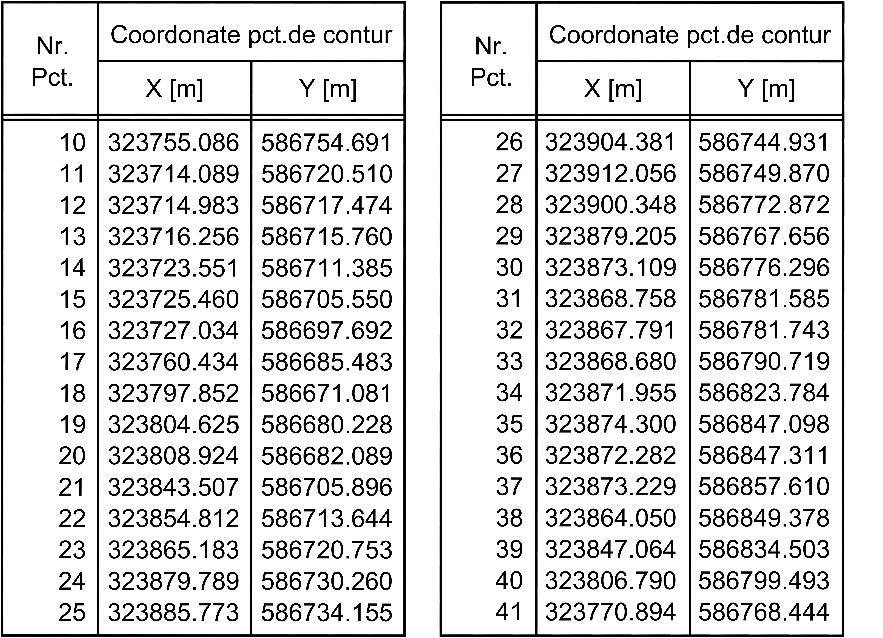 VI. Descrierea tuturor efectelor semnificative posibile asupra mediului ale proiectului, in limita informatiilor disponibile:A. Surse de poluanti si instalatii pentru retinerea, evacuarea si dispersia poluantilor in mediu:a) Protectia calitatii apelor- sursele de poluanti pentru ape, locul de evacuare sau emisarul	In timpul executiei lucrarilor de constructii ( organizare de santier ), sursele de poluare cu efecte asupra factorului de mediu apa pot fi reprezentate de apele uzate menajere provenite de la personalul implicat in realizarea lucrarilor si de scurgerile accidentale de combustil de la utilajele folosite in cadrul organizarii de santier. Apa folosita este cea furnizata de reteaua publica existenta, iar apele rezultate vor fi evacuate in reteaua publica de canalizare	Pentru evitarea acestor situatii, prin grija executantului se vor adopta urmatoarele masuri:- se vor folosi toalete ecologice care se vor vidanja periodic si vestiare amenajate in containere- utilajele folosite vor fi in stare buna de functionare, cu revizia tehnica in termen, iar alimentarea cu combustibil, eventualele reparatii precum si parcarea acestora in afara programului de lucru se vor face in incinta proprietatii.In cazul afectarii calitatii apelor prin posibile pierderi accidentale de carburanti si uleiuri pe sol provenite de la mijloacele de transport si utilajele necesare desfasurarii lucrarilor de organizare de santier, pentru prevenirea acestui tip de poluari accidentale vor fi instituite o serie de masuri de prevenire si control respectiv:- Operatiunile de intretinere si alimentare a vehiculeolor nu se va efectua pe amplasament, ci in locatii cu dotari adecvate- Dotarea locatiei cu materiale absorbante specifice pentru compusi petrolieri si utilizarea acestora in caz de nevoie.De asemenea depozitarea intermediara de materiale de constructii in vrac pot fi spalate de apele pluviale, putand polua solul si subsolul, de aceea ele vor fi depozitate in spatii inchise sau acoperite.Din procesul de construire nu vor rezulta substante care sa modifice calitatea apei, astfel ca se estimeaza un impact nesemnificativ asupra factorului de mediu apa.  In timpul desfasurarii operatiunilor in cadrul organizarii de santier este este strict inerzisa evacuarea apelor reziduale tehnologice in apele de surafata sau subterane.Apa meteorica colectata din zona parcajelor si platformelor exterioare va fi evacuata in reteaua exterioara publica de canalizare prin intermediul caminelor, gurilor de scurgere (sifoane) si conductelor de canalizare pluviala.Pentru ca apele pluviale sa nu ajunga accidental in subsol se vor asigura masuri pasive de siguranta prin riguroasa sistematizare pe verticala a amplasamentului, respectiv prin ampalasrea de borduri si rigole colectoare. Pentru apele uzate potential incarcate cu hidrocarburi din zona de parcare, se va prevede un separator de uleiuri minerale si hidrocarburi.  Apele uzate menajere provenite de la obiectele sanitare se vor evacua gravitational prin coloane inchise in PVC, fiind evacuate prin camin de canalizare la reteaua publica.Manipularea matrialelor PEHD si PVC KG se va face cu respectarea normelor PSI indicate de furnizorul materialelor si normelor repulicane in vigoare.b) Protecţia aerului: - sursele de poluanţi pentru aer, poluanţi, inclusiv surse mirosuri:In timpul executiei lucrarilor de constructii ( organizare de santier ), sursele de emisie a poluantilor atmosferici specifice proiectului studiat sunt surse la sol, deschise (cele care implica manevrarea materialelor de constructii) si mobile (utilaje si autocamioane). Toate aceste categorii de surse sunt nedirijate, fiind considerate surse de suprafata.Se vor folosi utilaje dotate cu sisteme de retinere a emisilor de poluanti in atmosfera; utilajele folosite vor respecta prevederile HG 1209/2004 privind stabilirea procedurilor de aprobare de tip a motoarelor cu ardere interna destinate masinilor mobile nerutiere si masurile de limitare a emisiei de gaze si particule provenite de la acestea.Se va verifica periodic starea tehnica a materialelor folosite pentru evitarea de emisii poluante in atmosfera.Deplasarea utilajelor se va face doar pe cai de rulare din beton concasat sau balast pentru a reduce concentratiile de pulberi antrenate in atosfera.Se vor lua masuri care sa impiedice producerea de emisii semnificative de pulberi la manipulare, depozitare si transport a materialelor de costructie sub forma de praf; se vor uda permanent suprafetele de teren aferente santierului, drumurile de acces, mai ales in conditii de vreme uscata.Se vor respecta conditiile de calitate a aerului in zonele protejate prevazute in STAS 12574/87.Instalaţiile pentru reţinerea şi dispersia poluanţilor în atmosferă.Nu este cazul.c) Protecţia împotriva zgomotului şi vibraţiilor:- sursele de zgomot şi de vibraţiiIn timpul realizarii lucrarilor de construire – sursele de zgomot pot fi reprezentate de utilajele de santier, dar care nu produc vibratii semnificative. Nivelul de zgomot este variabil, pana in jurul valorii de maxim 90 dB (A).	Pentru evitarea starilor de disconfort generate de utilajele folosite in santier, se vor utilize echipamente si vehicule intr-o maniera corespunzatoare din punct de vedere al minimizarii emisiilor de zgomot, incluzand selectarea de utilaje silentioase, intretinere regulata si utilizarea amortizoarelor de zgomot.- amenajările şi dotările pentru protecţia împotriva zgomotului şi vibraţiilor.In zona de amplasament a investiţiei nu se află areale cu caracter protejat. Sursele de poluare sonora functioneaza numai ziua si situeaza sub nivelul de zgomot maxim. Activitatile sunt caracterizate prin caracter discnotinuu, fiind limitate doar pe perioada zilei. Se vor respecta zilele de odihna legale si intervalul orelor de lucru permis in timpul zilei.Se vor folosi utilaje care sa respecte prevederile HG 1756/2006 privind limitarea nivelului de zgomot in mediu produs de echipamente destinate utilizarii in exteriorul cladirilor.Prin organizare sanierului sunt prevazute faze specifice in graficul de lucru astfel incat procesul de constructie sa nu constituie o sursa semnificativa de zgomot si vibratii.d) Protecţia împotriva radiaţiilor:- sursele de radiaţii: Nu exista surse generatoare de radiatii.- amenajările şi dotările pentru protecţia împotriva radiaţiilor:Nu exista surse generatoare de radiatii.e) Protecţia solului şi a subsolului:sursele de poluanţi pentru sol, subsol, ape freatice si de adancime;Nu este cazul	Asupra factorului de mediu sol se resfrang direct sau indirect efectele poluarii celorlalti factori de mediu, modificandu-i compozitia si proprietatile bio-fizico-chimice initiale, ingreunand ritmul de regenerare al acestuia. Sursele de poluare a solului pot fi reprezentate de:In perioada de realizare a investitieidepozitarea necorespunzatoare a materialelor de constructii;deseurile menajere depozitate in locuri necorespunzatoare (altele decat cele special amenajate in acest sens )utilajele folosite in cadrul santierului, in conditiile repararii sau alimentarii cu combustibil in alte locuri decat cele special amenajate pentru realizarea acestor operatiuni	Totodata, in cadrul organizarii de santier se vor folosi utilaje in stare buna de functionare. Stationarea in cadrul santierului sau eventualele verificari si reparatii, se vor realiza intr-un spatiu special amenajat. Materialele de constructii vor fi depozitate atat pe platforme betonate, cat si in containere amplasate pe platforme betonate, ce vor fi imprejmuite cu gard din plasa de sarma.Urmare a solutiilor tehnice prevăzute in cadrul organizarii de santier referitoare la masurile adoptate privind protejarea factorului de mediu solul, se apreciază că nu vor fi poluări ale factorilor de mediu care să afecteze solul si subsolul zonei. De asemenea, nu se vor produce modificări în calitatea si structura acestuia.	Suplimentar, prin grija constructorului se va avea in vedere ca deseurile rezultate in timpul desfasurarii lucrarilor sa fie depozitate in locuri corespunzatoare astfel incat sa poata fi evacuate de serviciul de salubritate din zona.In perioada de functionare- defectiuni pe reteaua de evacuare a apelor menajere si a apelor uzate.	De asemenea, masurile ce se vor aplica, vor avea drept scop eliminarea oricarei surse potential poluatoare ce ar putea afecta calitatea solului.- lucrarile si dotarile pentru protectia solului si subsolului	Protectia solului si a subsolului se va realiza prin pavarea aleilor pietonale prin plantarea si intretinerea spatilor verzi din cadrul proiectului. Se vor lua masuri stricte de etansare a instalatiilor exterioare pentru eleiminarea pierderilor ce ar putea destabiliza solul.Organizarea de santier se va amenaja in limita terenului detinut de titular.Pamantul excavat va fi depozitat numai in spatiile delimitate pentru activitati de excavare, depozitare si sortare.In cazul unor poluari accidentale cu produse petroliere se vor lua masuri de remediere imidiate.Protecţia ecosistemelor terestre şi acvatice:- identificarea arealelor sensibile ce pot fi afectate de proiect;Amplasarea obiectivului propus nu va influenta in mod negativ ecosistemele zonei analizate.- lucrările, dotările şi măsurile pentru protecţia biodiversităţii, monumentelor naturii şi ariilor protejate.Nici in faza de construire, nici in cea de functionare nu rezulta poluanti care sa afecteze ecosistemele.Protecţia aşezărilor umane şi a altor obiective de interes public:- identificarea obiectivelor de interes public, distanţa faţă de aşezările umane, respectiv faţă de monumente istorice şi de arhitectură, alte zone asupra cărora există instituit un regim de restricţie zone de interes tradiţional etc.;		Pe parcursul realizarii lucrarilor se vor lua masuri de izolare a santierului, prin imprejmuire cu panouri metalice pentru a diminua zgomotul si plase de protectie impotriva raspandirii prafului rezultat din exploatarea materialelor de constructie. De asemenea, utilajele si camioanele se vor curata inainte de a accede pe drumurile publice.	Totodata modul de organizare a lucrarilor a fost gandit plecand de la premiza limitarii/evitarii oricarei surse ce poate implica efecte negative asupra mediului înconjurător, si implicit asupra obiectivelor din zona.- lucrările, dotările şi măsurile pentru protecţia aşezărilor umane şi a obiectivelor protejate şi/sau de interes public.	Se va stabili un grafic de executie a lucrarilor care sa afecteze cat mai putin riveranii din zona.	Programul de lucru se va adapta astfel incat sa afecteze cat mai putin populatia rezidenta.Prevenirea si gestionarea deseurilor generate pe amplasament in timpul realizarii proiectului/ in timpul exploatarii, inclusiv eliminarea:In cadrul procesului de construire deseurile rezultate cuprind resturi inerte precum pamant din excavatii, moloz, pietris, resturi metalice, ambalaje de hartie etc. Deseurile rezultate atat in procesul de construire cat si in faza de functionare nu se incadreaza in categoria de deseuri periculoase Planul de gestionare a deseurilorDeseurile se vor depozita in spatiul special amenajat. Se interzice depozitarea deseurilor de orice fel in mod neorganizat pe sol     - Deseuri menajere	Deseurile manajere sunt colectate in pubele acoperite, in locuri special amenajate si sunt preluate de o societate locala de salubritate in baza unui contract. - Deseuri inerteDeseurile inerte se vor sorta pe o platforma, urmand ca o parte sa fie colectate iar o alta parte sa fie eliminate prin valorificare locala in pavimentul drumurilor - Deseuri reciclabile	Deseurile reciclabile rezultate din fluxul secundar al ambalajelor(hartie si plastic) sunt colectate separat si predate firmei de reciclare cu care societatea are contract.Transportul deseurilor rezultate din excavari si constructii se va face cu autovehicule acoperite cu prelate. La iesirea din santier, se vor curate rotile autovehiculelor, pentru a preveni transferul molozului in afara amplasamentului pe drumurile publice.	Gospodărirea substanţelor şi preparatelor chimice periculoase:- substanţele şi preparatele chimice periculoase utilizate şi/sau produse;Nu este cazul- modul de gospodărire a substanţelor şi preparatelor chimice periculoase şi asigurarea condiţiilor de protecţie a factorilor de mediu şi a sănătăţii populaţiei.In cadrul procesului de construire nu sunt folosite substante si preparate chimice periculoase care sa afecteze factorii de mediu.  In cadrul functionarii viitorului centru comercial si depozit nu sunt folosite substante periculoase care sa afecteze factorii de mediu.B. Utilizarea resurselor naturale: sol, teren, apa si biodiversitate	Nu este cazulVII. Descrierea aspectelor de mediu susceptibile a fi afectate in mod semnificativ de proiect- impactul asupra populatiei, sanatatii umane, biodiversitatii, conservarea habitatelor naturale, a florei si a faunei salbatice, terenurilor, solului, folosintelor, bunurilor materiale, calitatii si regimului cantitativ al apei, calitatii aerului, climei, zgomotelor si  vibratiilor, peisajului si mediului vizual, patrimoniu istoric si cultural si asupra interactiunilor dintre aceste elemente.	Nu exista un impact major. Disconfortul datorat lucrarilor de constructie, sapaturilor si circulatiei auovehiculelor necesare lucrarilor de construire are un caracter izolat si frecventa redusa.- extinderea impactului (zona geografică, numărul populaţiei/ habitatelor/ speciilor afectate)	Impactul va avea un caracter local izolat ( in cadrul limitelor de amplasament ).- magnitudinea şi complexitatea impactului:	Impact redus, izolat, constructia efectiva nu necesita tehnica si echipamente complexe de executie si functionare.- probabilitatea impactului:	Probabilitate redusa.- durata, frecvenţa şi reversibilitatea impactului:	Impactul va fi pe termen relativ scurt si va avea un caracter temporar, pe durata executiei lucrarilor.- măsurile de evitare, reducere sau ameliorare a impactului semnificativ asupra mediului	Se vor lua masurile necesare de protectie si control a lucrarilor de constructie astfel incat sa se asigure protectia mediului inconjurator conform legislatiei in vigoare.- natura transfrontieră a impactului:	Nu este cazul.VIII. Prevederi pentru monitorizarea mediului - dotări şi măsuri prevăzute pentru controlul emisiilor de poluanţi în mediu	In timpul realizarii obiectivului analizat se apreciaza ca nu sunt necesare dotari si masuri de monitorizare a mediului.	In perioada de functionare a acestuia, la intervale de timp stabilite cu autoritatile competente, se vor efectua analize si determinari privind calitatea apelor uzate evacuate. In situatia in care se va constata ca sunt depasiri de la valorile normate se vor lua masuri pentru incadrarea acestora in prevederile Normativului NTPA 002/2002.IX. Legatura cu alte acte normative si/sau planuri/ programe/ strategii/ documente de planificare A. Justificarea încadrării proiectului, după caz, în prevederile altor acte normative naţionale care transpun legislaţia Uniunii Europene	Nu este cazul.B. Planul/ programul/ strategia/ documentul de planificare din care face parte proiectul, cu indicarea actului normativ prin care a fost aprobat	P.U.Z. Strada Inclinata nr.12, aprobat cu HCGMB nr. 505 din 17.09.2019 si modificat a schimbat încadrarea terenului, actuala încadrare fiind în UTR M2 – subzona mixtă cu functiuni dominante locuinte,comert, birouri si servicii, cu clădiri având regim de construire discontinuu si înăltimi maxime de 2S+P+11E+Th.Solicitarea de edificare a ansamblului de imobile cu functiune mixta (locuinte, comert , birouri, servicii), cu regim  maxim de înaltime S + P + 11E+et.Th., va respecta retragerile si indicatorii urbanistici stabiliti prin P.U.Z. Strada Inclinata nr.12.X. Lucrări necesare organizării de şantier- descrierea lucrărilor necesare organizării de şantier	Inventariind toate posibilele situatii de poluare a mediului, dar si masurile adoptate in vederea prevenirii oricarei surse accidentate de poluare, se apreciaza ca prin respectarea prevederilor legale de protectie a mediului (prevazute si in documentatia de fata), obiectivul analizat nu se poate constitui intr-o sursa generatoare de evenimente nefavorabil pentru starea factorilor de mediu.	De asemenea, la intocmirea proiectului s-a tinut cont de principiul precautiei in luarea deciziei si principiul prevenirii riscurilor ecologice si a producerii daunelor.	Se va asigura imprejmuirea obiectivului pe durata constructiei, precum si protejarea cu plase impotriva raspandirii prafului pana la finisarea finala.	Lucrarile de organizare de santier (baraci pentru constructori, platforme de depozitare, racorduri provizorii pentru utilitati) se amplaseaza in incinta proprie, in zona neafectata de lucrarile de executie – in partea de Amplasament a organizarii de santier libera de retele subterane. Principalele utilitati (racord apa, electric) sunt realizate din retelele de incinta ale beneficiarului.	Betoanele si mortarele se vor executa centralizat si vor fi transportate cu autobetoniere de la statia de betoane. Structura metalica uzinata, panourile triplustrat cat si tamplaria PVC vor fi transportate cu autovehicule specializate, iar transportul pe verticala al materialelor se face cu macarale sau automacarale cu pneuri si brat telescopic.	Pentru mentinerea curateniei pe drumul de acces beneficiarul va realiza balastarea ultimului tronson neasfaltat, precum si a intregii platforme afectate de lucrarile de executie.	Depozitarea materialelor de constructie se face pe platforme si in incinte acoperite. La iesirea din santier, utilajele se vor curata.- localizarea organizării de şantier	Conform "Organizare de santier".- descrierea impactului asupra mediului a lucrărilor organizării de şantier	Nu este cazul.- surse de poluanţi şi instalaţii pentru reţinerea, evacuarea şi dispersia poluanţilor în mediu în timpul organizării de şantier	Nu este cazul.- dotări şi măsuri prevăzute pentru controlul emisiilor de poluanţi în mediu	Nu este cazul.XI. Lucrări de refacere a amplasamentului la finalizarea investiţiei, în caz de accidente şi/sau la încetarea activităţii, în măsura în care aceste informaţii sunt disponibile- lucrările propuse pentru refacerea amplasamentului la finalizarea investiţiei, în caz de accidente şi/sau la încetarea activităţii	Dupa finalizarea investitiei, terenul afectat de lucrarile ce se vor realiza va fi refacut si adus la starea initiala. In urma amenajarii terenului vor rezulta spatii verzi din plantari iarba , arbusti si arbori dar si spatiu verde pe sol impermeabilizat. Resturile de materiale de constructii vor fi evacuate de catre o firma de salubritate pe baza contractului existent.- aspecte referitoare la prevenirea şi modul de răspuns pentru cazuri de poluări accidentale	Nu este cazul.- aspecte referitoare la închiderea/dezafectarea/demolarea instalaţiei	Nu este cazul.- modalităţi de refacere a stării iniţiale/reabilitare în vederea utilizării ulterioare a terenului	Nu este cazul.XII. Anexe - piese desenate1. Planul de situaţie cu modul de planificare a utilizării suprafeţelor - Plan de reglementari aprobat cu HCGMB nr.505 din 17.09.2019       ( 2 exemplare)	 - Plan de situatie scara 1:500                                                                ( 2 exemplare) - Memoriu de prezentare format fizic si digital-  Autorizatie de desfiintare pentru constructia existenta pe terenIntocmit de :Arh.Alexandra Cocoşsc Adest Architecture srl